表3103年度臺南市後營國中小環境教育宣導活動執行成果表(範本)備註：執行成果情形表格如不敷使用請自行調整繕打。辦理學校臺南市西港區後營國民小學臺南市西港區後營國民小學臺南市西港區後營國民小學臺南市西港區後營國民小學聯絡資料聯絡人李俊賢e-Maila58833@yahoo.com.tw聯絡資料聯絡電話06-7952131地址臺南市西港區營西里3號活動名稱臺南市後營國小103年度教職員環境低碳暨氣候變遷教育研習實施計畫臺南市後營國小103年度教職員環境低碳暨氣候變遷教育研習實施計畫臺南市後營國小103年度教職員環境低碳暨氣候變遷教育研習實施計畫臺南市後營國小103年度教職員環境低碳暨氣候變遷教育研習實施計畫活動內容環境低碳暨氣候變遷教育研習--正負2度C影片賞析環境低碳暨氣候變遷教育研習--正負2度C影片賞析環境低碳暨氣候變遷教育研習--正負2度C影片賞析環境低碳暨氣候變遷教育研習--正負2度C影片賞析活動時間103年4月2日 （星期三）中午13:30 至15:30103年4月2日 （星期三）中午13:30 至15:30103年4月2日 （星期三）中午13:30 至15:30103年4月2日 （星期三）中午13:30 至15:30活動對象全校教職員工全校教職員工全校教職員工全校教職員工活動人數執行成果及效益(簡要說明)讓參與研習之教職員工瞭解環境與自然生態保護的重要 讓參與研習之教職員工瞭解環境與自然生態保護的重要 讓參與研習之教職員工瞭解環境與自然生態保護的重要 讓參與研習之教職員工瞭解環境與自然生態保護的重要 執行成果照片執行成果照片執行成果照片執行成果照片執行成果照片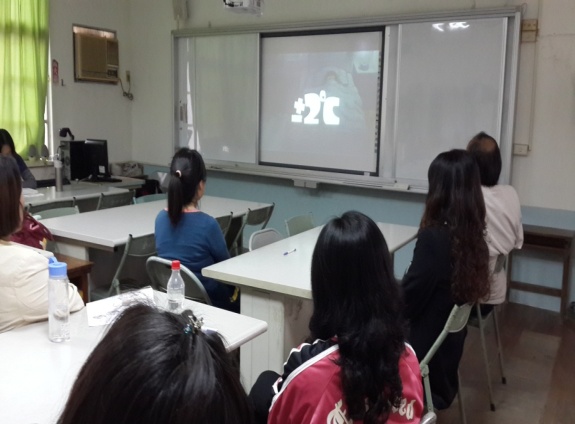 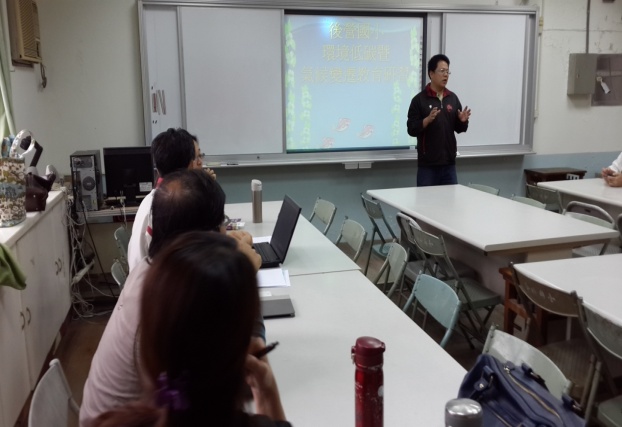 說明: 正負2度C影片賞析說明: 正負2度C影片賞析說明: 正負2度C影片賞析說明: 正負2度C影片賞析說明: 正負2度C影片賞析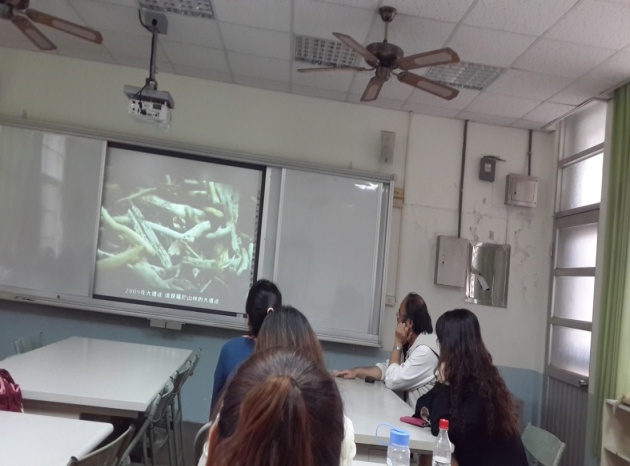 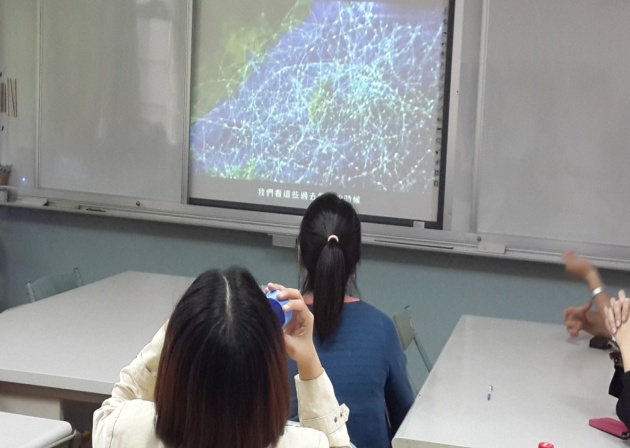 說明: 正負2度C影片賞析說明: 正負2度C影片賞析說明: 正負2度C影片賞析說明: 正負2度C影片賞析說明: 正負2度C影片賞析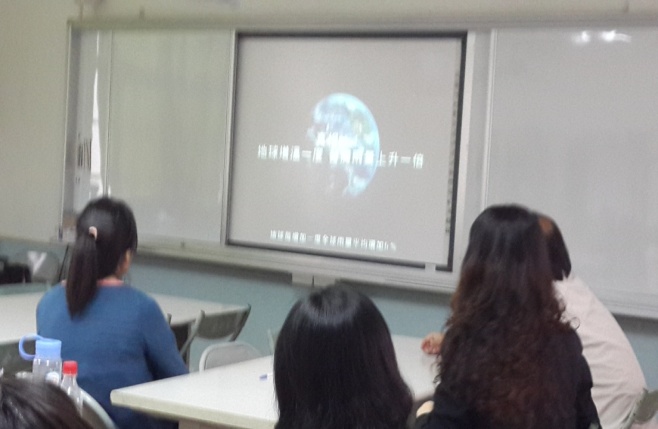 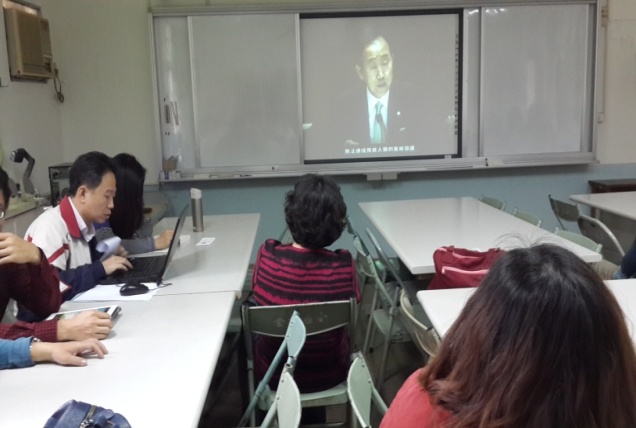 說明: 正負2度C影片賞析說明: 正負2度C影片賞析說明: 正負2度C影片賞析說明: 正負2度C影片賞析說明: 正負2度C影片賞析